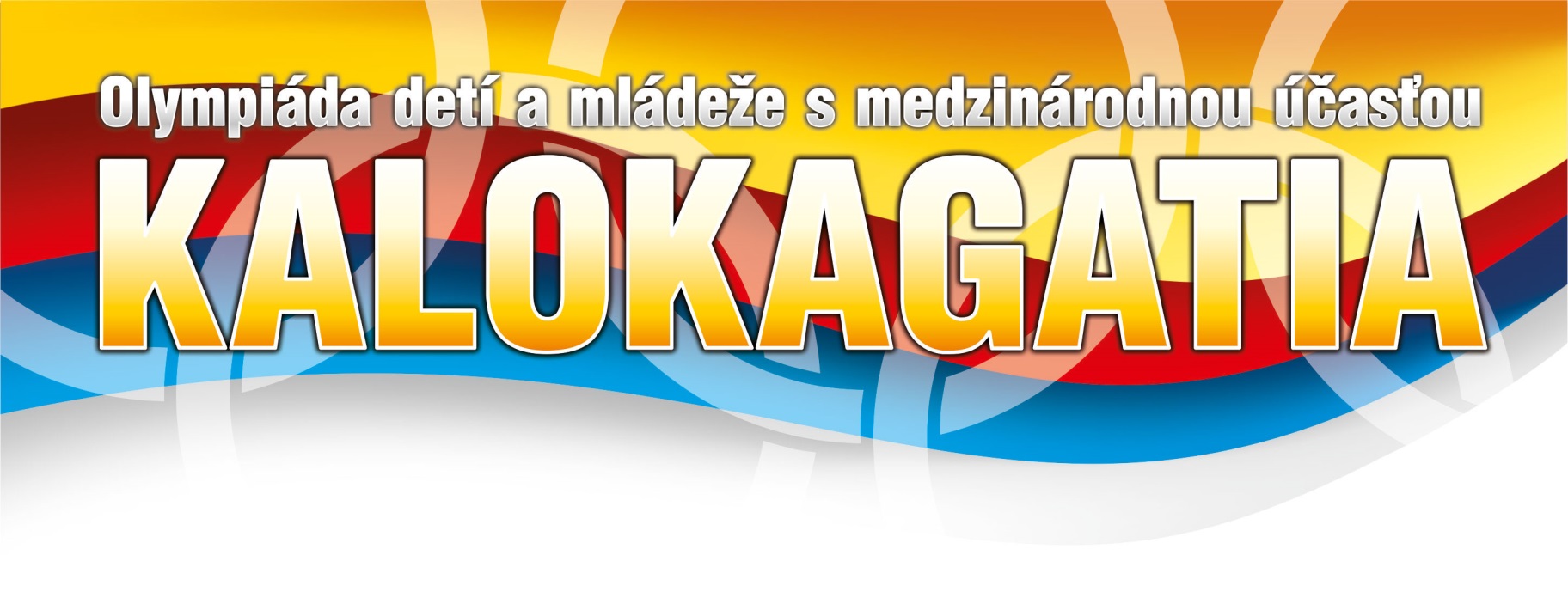 Vyhodnotenie KULTÚRNO UMELECKÝCH SÚŤAŽÍvýtvarný  a literárny prejav, fotografia) majú spoločnú tému„DOTKNI SA SVOJICH HVIEZD“Výtvarná súťaž -  XX. ročník - „Memoriál Heleny Kocianovej“Kategória ADeti MŠ a žiaci 1. ročníka ZŠ1 miesto: neudelené2. miesto:Eliška Pavlová, ZŠ J.A. Komenského , Michalovce3. miesto:Yasmina Vojvodíková, MŠ Zákopčie č.888, 023 11 ZákopčieRadka Špitová, MŠ Zákopčie č.888, 023 11 ZákopčieKategória Bžiaci 2. - 4. ročníka ZŠ1 miesto:neudelené2. miesto:Michal Vanák, ZŠ Ďurčiná, č.225, 015 01 Rajec3. miesto:neudelenéKategória C, E, FneudelenáVlastná literárna tvorbaKategória Bžiaci 2. - 4. ročníka ZŠneudelenáKategória Cžiaci 5. - 9. ročníka ZŠ1 miesto: neudelené2. miesto:Sára Klemčáková, ZŠ Ďurčiná, č.225, 015 01 RajecKarolína Fusková, ZŠ Ďurčiná, č.225, 015 01 Rajec3. miesto:neudelenéKategória Džiaci SŠneudelenéFotografická súťažKategória Bžiaci 2. - 4. ročníka ZŠ1 miesto: neudelené2. miesto:Kristína Roháriková, CVČ K. Novackého 14, 971 01 Prievidza3. miesto:neudelenéKategória Cžiaci 5. - 9. ročníka ZŠ1 miesto: neudelené2. miesto:Rudolf Garaj, CVČ K. Novackého 14, 971 01 Prievidza3. miesto:Radoslav Rohárik, CVČ K. Novackého 14, 971 01 PrievidzaKolekcia fotografií:1.miestoJán Uchaľ, ZŠ Okružná 17, 071 01 MichalovceKategória Džiaci SŠ1 miesto: Barbora Barnová, CVČ K. Novackého 14, 971 01 Prievidza2. miesto:Klaudia Sielková, CVČ K. Novackého 14, 971 01 Prievidza3. miesto:Vanesa Nováková, CVČ K. Novackého 14, 971 01 PrievidzaCENA POROTY:Ján Uchaľ, ZŠ Okružná 17, 071 01 MichalovceSúťaž školských a triednych časopisovČestné uznanie:ZŠ s MŠ Oščadnica